	Banner Access Request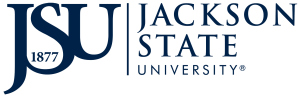 Use this form to request Internet Native Banner (INB) access for new employees, internal transfers, and/or employee actions that require enhanced or reduced access.Check 'Create NEW Banner Account' or 'Change EXISTING Banner Account'Employee's Signature  _________________________________________	Date Department Supervisor or Manager AuthorizationCLASS AND/OR FORM DIRECT ACCESS REQUESTCheck the 'Add' or 'Remove' box.  On the same row, enter the Banner security class or form you want to add or remove.  Check ‘Q’ for query data access or 'M' for maintenance update data access on each item row.  For Instance*, indicate whether you are requesting access in one or more of the following:PROD for productionTEST for testingTRNG for trainingToday’s DateEmployee's  NameEmployee’s TitleEmployee's  J-NumberEmployee's  E-mail AddressEmployee's Telephone NumberCreate NEW Banner AccountChange EXISTING Banner AccountSupervisor's Signature and TitleSupervisor's Phone and Email AddressAddRemoveBanner Security ClassBanner Form for Direct AccessInstance*Access TypeQ = InquiryAccess TypeM = UpdateGuidelines:When requesting to mirror an existing user account, please be certain to identify all access granted on the mirrored account, in order to determine whether the same access is required for the new account. If requested class(es) contains forms/processes from varying modules, such as Student,   Finance, and General, you MUST obtain signatures from ALL modules owners.If you are uncertain of the appropriate security class(es) to assign, contact the Banner Security Administrator at (601) 979-0898.Banner Module OwnersSignature(s) RequiredBanner AdvancementAccess to forms beginning with ‘A’ require Ms. Hodge’s or Ms. Caple’s signatureAccess to forms beginning with ‘A’ require Ms. Hodge’s or Ms. Caple’s signatureMs. Sandra HodgeVP for Institutional AdvancementMs. Gwendolyn CaplesAVP for Institutional AdvancementBanner GeneralAccess to forms beginning with 'G' require Dr. Dent's or Ms. Smith's signatureAccess to forms beginning with 'G' require Dr. Dent's or Ms. Smith's signatureDr. Deborah Dent CIO/VP for Information Technology  Ms. Artis SmithIT Project ManagerBanner StudentAccess to forms beginning with 'S' require Dr. Leggette’s or Dr. Evan's signatureAccess to forms beginning with 'S' require Dr. Leggette’s or Dr. Evan's signatureDr. Evelyn J. Leggette Provost and Sr. Vice President for Academic and Student AffairsDr. Nicole EvansVP for Enrollment Management and Institutional Research and PlanningBanner Financial AidAccess to forms beginning with ‘R’ require Ms. Moncure’s signatureAccess to forms beginning with ‘R’ require Ms. Moncure’s signatureMs. B. J. MoncureExecutive Director, Human ResourcesBanner FinanceAccess to forms beginning with ‘T’ or ‘F’ require Mr. Turner’s or Ms. Harris’ signatureAccess to forms beginning with ‘T’ or ‘F’ require Mr. Turner’s or Ms. Harris’ signatureDr. Marvel TurnerInterim VP for Finance and AdministrationMs. Jewell HarrisExecutive Director, Business OfficeBanner Human ResourcesAccess to forms beginning with ‘P’ require Mrs. Pack’s signatureAccess to forms beginning with ‘P’ require Mrs. Pack’s signatureBanner Position ControlAccess to forms beginning with ‘N’ require Mrs. Harrison’s signatureAccess to forms beginning with ‘N’ require Mrs. Harrison’s signatureMrs. Tammiko HarrisonComptroller and Exec. Director, Budget and Financial Analysis